Telif Hakkı FormuYukarıda bilgileri sunulan makalenin yazarları olarak aşağıdaki ifade edilen maddeleri kabul ettiğimizi beyan ederiz:Göndermekte olduğumuz makalenin özgün çalışma olduğunu beyan ederiz. Göndermekte olduğumuz çalışmanın daha önce hiçbir ortamda (elektronik, basılı ya da başka bir biçimde) yayımlanmamış ve yayımlanmak üzere herhangi bir dergiye değerlendirilmek üzere sunulmamış olduğunu beyan ederiz. Makalede telif hakkı izni gerektiren tüm görsel vb. için gerekli izinlerin alındığını beyan ederiz. Makale içeriğinde yasalara aykırı herhangi bir ifade, vb. bulunmadığını beyan ederiz. Derginin makale içeriğinde yer alan içeriğin yorumlanmasına yönelik herhangi bir sorumluluğu olmadığını kabul ediyoruz. Bu makalenin yukarıda listelenen tüm yazarları olarak, çalışmaya bireysel olarak katkı sağladığımızı ve her türlü sorumluluğu kabul ettiğimizi, makalenin tüm içeriğinin bu hali ile dergiye gönderilmesine mutabık olduğumuzu beyan ederiz. Bu makalenin yukarıda listelenen tüm yazarları olarak, yukarıda beyan edilen yazar sıralamasını kabul ettiğimizi beyan ederiz. Sorumlu yazar olarak, makalenin tüm yazarlarını burada ifade edilen beyanlardan haberdar ettiğini ve tüm yazarların burada yer verilen ifadeleri kabul ettiklerini bu telif formunu imzalayarak kabul ve beyan ederim.Makalenin yukarıda bilgileri sunulan yazarları olarak, makalenin telif haklarından feragat ettiğimizi kabul ederiz. Bu sayede makalenin telif hakkı Journal of Innovative Research in Social Studies Dergisi’ne devredilmiştir. Journal of Innovative Research in Social Studies Dergisi makalenin yayımlanabilmesi için yetkilendirilmiştir. Makalenin Journal of Innovative Research in Social Studies Dergisi tarafından kabul edilmemesi ve yayınlanmaması durumunda, bu telif hakkı sözleşmesi geçersiz ve hükümsüz hale gelir.Aşağıda listelenen haklarımızın saklı olduğunu beyan ederiz. Yazar(lar)ın telif hakları dışındaki patent vb. dâhil tüm mülkiyet hakları.Yazar(lar)ın makalenin tamamını ya da belirli bir bölümünü yazar(lar)a ait kitap ya da ders notu olarak ücretsiz kullanma hakkı.Kişisel faaliyetler için makalenin tamamını ya da belirli bir bölümünü kar amacı gütmeyen amaçlar için çoğaltma hakkı. Sorumlu Yazar: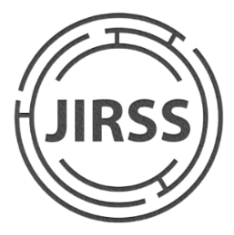 Journal of Innovative Research in Social StudiesJ I R S SSosyal Bilgilerde Yenilikçi Araştırmalar DergisiTarih:…… / …… / 20…… / …… / 20…… / …… / 20Makale Başlığı:Makalenin Yazar BilgileriMakalenin Yazar BilgileriMakalenin Yazar BilgileriMakalenin Yazar BilgileriAd-SoyadE-posta AdresiKurumİmza1. Yazar Adı Soyadı1. Yazar E-posta Adresi1. Yazar Kurumu2. Yazar Adı Soyadı2. Yazar E-posta Adresi2. Yazar Kurumu3. Yazar Adı Soyadı3. Yazar E-posta Adresi3. Yazar KurumuAdı Soyadı:E-posta::Adres::Telefon::Adres::İmza::